                                                                        УТВЕРЖДАЮ:                                                                                            директор MOУ ДО «ГЦТТ»        	Ю.Б.Березенкова« 	06 	» 	07 	2020г.ПРАВИЛАПриёма, перевода и отчисления обучающихся муниципального образовательного учреждения дополнительного образования детей«Городской центр технического творчества»Общие положенияНастоящие	правила	определяют	порядок	приема,	перевода	и отчисления	обучающихся	муниципального образовательного учреждения дополнительного образования «Городской центр технического творчества» (далее — Центр).Правила	разработаны	на	основании	следующих	нормативных актов:Федерального  закона  от  24.07.1998  №	124-ФЗ «Об основных гарантиях прав ребенка в Российской Федерации»;Федерального закона от 29.12.2012 № 273-ФЗ «Об образовании в Российской Федерации»;Санитарно-эпидемиологических требований к устройству, содержанию и организации режима работы образовательных организаций дополнительного образования детей СанПиН 2.4.4.3172-14, утвержденных Постановлением Главного государственного санитарного врача РФ от 04.07.2014 №41;Приказа Министерства Просвещения Российской Федерации от 09.11.2018 №196 «Об утверждении Порядка организации и осуществления образовательной деятельности по дополнительным общеобразовательным программам»;Постановления мэрии города Ярославля от 11.04.2019 № 428"Об утверждении Положения о персонифицированном дополнительном образовании детей в городе Ярославле";Устава Центра.Центр осуществляет прием для обучения по дополнительным общеобразовательным общеразвивающим программам только при наличии лицензии на осуществление образовательной деятельности.1.4 Центр осуществляет прием для обучения только по программам дополнительным общеобразовательным общеразвивающим, включённым в реестры портала персонифицированного дополнительного образования Ярославской области.В Центр принимаются дети в возрасте преимущественно от 5 до 18 лет, проживающие на территории Ярославской области.Родители (законные представители) обучающихся имеют право выбора образовательного объединения с учетом индивидуальных особенностей детей, состояния их здоровья, уровня физического развития.Каждый ребенок имеет право заниматься по нескольким образовательным программам в объединениях Центра. В работе объединений могут участвовать (совместно с детьми) их родители (законные представители) без включения в основной состав при наличии условий и согласия руководителя объединения.Общие требования к приему обучающихся.Прием в Центр осуществляется в период комплектования (с 1 августа по 15 сентября), а также в течение всего календарного года при наличии свободных мест в объединениях. Но не ранее, чем за 30 дней до начала реализации дополнительной программы.Центр вправе осуществлять прием обучающихся сверх установленного муниципального задания на оказание муниципальных услуг при наличии соответствующих условий.Прием детей в объединения проводится в соответствии с условиями реализации дополнительных общеобразовательных общеразвивающих программ, возрастными особенностями, независимо от уровня их подготовки по данному направлению. Центр может отказать в приеме в случае медицинских противопоказаний, несоответствия возраста ребенка, отсутствия свободных мест в объединениях, предоставления родителями/законными представителями заведомо недостовернных сведений, при отсутствии активированного сертификата дополнительного образования.Прием детей в Центр осуществляется на основании заявления родителей (законных представителей) либо ребёнка, достигшего возраста 14 лет, при наличии активированного сертификата дополнительного образования (реестровая запись о включении ребенка в систему персонифицированного дополнительного образования) и через личные кабинеты детей на портале-навигаторе httдs://yar.дfdo.ru, а так же через кабинет Центра:Заявитель может прийти в Центр лично, назвать номер сертификата, выбрать программу и подать заявление на месте.Заявитель может направить электронную заявку с использованием личного кабинета информационной системы персонифицированного дополнительного образования на зачисление на дополнительную общеобразовательную программу. Заявка на зачисление на дополнительную общеобразовательную программу подается с помощью портала-навигатора httдs://yar.pfdo.ru, через созданный личный кабинет (для входа в него используются данные сертификата). Заполненное и подписанное заявление на обучение передаются в Центр в течении 10 дневного срока.Центр имеет право зачислить детей ранее обучающихся и продолжающих обучение второго, третьего и т. д. года самостоятельно с помощью портала-навигатора httдs://yar.дfdo.ru как ранее зачисленных в информационной системеВ группы 2 последующих годов обучения может производиться добор детей, не обучающихся ранее, если при собеседовании выявлен уровень знаний, умений, навыков, достаточный для обучения по данной программе и при наличии свободных мест.Заявления на зачисление представлены в двух формах:заявление на зачисление от родителей (законных представителей), приложение №1;заявление на зачисление от совершеннолетнего, приложение №2.Заявление пишется на имя руководителя Центра и подается педагогу дополнительного образования выбранного объединения или представителю администрации. Скан-копия заявления по установленной форме (приложение №1, приложение №2) может быть прислана на официальный адрес электронной почты Центра- centrtehtvor@yandex.ru.Родители (законные представители) либо ребёнок, достигший возраста 14 лет вправе подать заявление на обучение через справочно- информационный портал государственных услуг. Рассмотрение заявления осуществляется в течении 5 рабочих днейПрием в объединения Центра обучающихся с ограниченными возможностями здоровья, детей-инвалидов производится только с согласия родителей (законных представителей) на основании заключения психолого - медико - педагогической комиссии (ПMПK).В случае приема на обучение по дополнительным общеобразовательным общеразвивающим программам, предлагаемым на платной основе, с родителями (законными представителями) ребенка и заключается договор об образовании.При приеме обучающихся в Центр администрация знакомит родителей (законных представителей) с Уставом Центра, лицензией на право осуществления образовательной деятельности, образовательными программами, реализуемыми в Центре, и локальными актами, регламентирующими организацию образовательного процесса.Решение о зачислении ребёнка в Центр оформляется приказом директора Учреждения.Общие требования к переводу обучающихся.3.1. Право перевода (зачисление на приоритетной основе) на последующие модули той или иной дополнительной общеобразовательной общеразвивающей программы имеют обучающиеся, прошедшие  обучение по первому модулю (ступени) программы. Перевод осуществляется не позднее, чем за  30 дней до начала обучения.Общие требования к отчислению обучающихся.Обучающийся может быть отчислен из Центра в связи с завершением обучения по дополнительной общеобразовательной программе или досрочно. Досрочное отчисление носит заявительный характер. Заявление на отчисление должно быть оформлено согласно утверждённой форме (приложение №3).Досрочное отчисление обучающегося возможно в следующих случаях:по инициативе обучающегося или родителей (законных представителей) несовершеннолетнего обучающегося;по инициативе Центра, в случае несоблюдения Устава Центра и иных локальных актов, регламентирующих образовательную и досуговую деятельность;по обстоятельствам, не зависящим от воли обучающегося или родителей (законных представителей) несовершеннолетнего обучающегося и Центра, в том числе в случае прекращении реализации той или иной программы, при расформировании групп объединений, ликвидации или реорганизации Центра.Досрочное отчисление по инициативе родителей (законных представителей) несовершеннолетнего обучающегося не влечет за собой возникновение каких-либо дополнительных, в том числе материальных, обязательств родителей (законных представителей) обучающегося перед Центром.Решение об отчислении обучающегося из Центра оформляется приказом директора Центра и доводится устно до сведения родителей (законных представителей) несовершеннолетнего учащегося. Если с родителями (законными представителями) несовершеннолетнего обучающегося или с совершеннолетним обучающимся заключен договор обучения по сертифицированной образовательной программе и/или оказании платных образовательных услуг, при досрочном прекращении образовательных отношений такой договор расторгается.Приложение №1Директору MOY ДОГородского центра технического творчестваБерезенковой Ю.Б.проживающей (его) по адресу:ЗАЯВЛЕНИЕ.Прошу зачислить моего ребенка   	(фамилия имя отчество)« 	» 	г.р., школа 	, класс  	  для обучения  в объединении    		(наименование объединения) 		года.	Срок	обучения	по	программе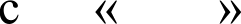 Родители (законные представители):Мать: 	, тел.:  	Отец: 	, тел.:  	№ сертификата ПФДО  	 Смена обучения  	С Уставом, лицензией на осуществление образовательной деятельности, образовательной программой объединения, правилами внутреннего распорядка обучающихся, правилами приема, перевода и отчисления учащихся, положением об организации и осуществлении образовательной деятельности по дополнительнымобщеразвивающим программам, порядком обучения по индивидуальному образовательному маршруту, порядком аттестации обучающихся, порядком пользования обучающимися социальных объектов учреждения, порядком работы комиссии по урегулированию споров, положением о совете родителей, положением о совете обучающихся ознакомлен(а).дата	расшифровка подписиСогласие на обработку персональных данных.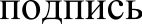 Выражаю свое согласие на обработку и использование (включая передачу третьим лицам) своих персональных данных (фамилия, имя, отчество, домашний адрес, номер телефона, сведения из паспорта) и персональных данных моего ребенка (фамилия, имя, отчество, адрес проживания и номер телефона ребенка, дата его рождения, размещение фотографий и видеоматериалов с его участием на сайте и стендах организации, размещение информации о его участии и победах в конкурсах на сайте организации) с целью осуществления образовательной деятельности, обеспечения охраны здоровья и создания благоприятных условий для развития личности, информационного обеспечения управления учреждением.Я подтверждаю, что действую свободно и по своей воле и в интересах ребенка, законным представителем которого являюсь.Данное согласие может быть отозвано мной в любой момент по моему письменному заявлению.датарасшифровка подписиПриложение №2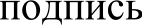 Директору MOY ДОГородского центра технического творчестваБерезенковой Ю.Б.проживающей (его) по адресу:ЗАЯВЛЕНИЕ.Прошу зачислить меня  	(фамилия имя отчество)« 	» 	г.р., школа 	, класс  	 для обучения  в объединении    		 (наименование объединения)с « 	» 	года. Срок обучения по программе   	 Родители (законные представители):Мать: 	, тел.:  	Отец: 	, тел.:  	№ сертификата ПФДО  	 Смена обучения  	С	Уставом,		лицензией	на	осуществление	образовательной	деятельности, образовательной	программой	объединения,	правилами	внутреннего		распорядкаобучающихся, правилами приема, перевода и отчисления учащихся, положением об организации и осуществлении образовательной деятельности по дополнительным общеразвивающим программам, порядком обучения по индивидуальному образовательному маршругу, порядком аттестации обучающихся, порядком пользования обучающимися социальных объектов учреждения, порядком работы комиссии по урегулированию споров, положением о совете родителей, положением о совете обучающихся ознакомлен(а).дата	расшифровка подписиСогласие на обработку персональных данных.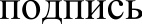 Выражаю свое согласие на обработку и использование (включая передачу третьим лицам) своих персональных данных (фамилия, имя, отчество, домашний адрес, номер телефона, сведения из паспорта) и персональных данных моего ребенка (фамилия, имя, отчество, адрес проживания и номер телефона ребенка, дата его рождения, размещение фотографий и видеоматериалов с его участием на сайте и стендах организации, размещение информации о его участии и победах в конкурсах на сайте организации) с целью осуществления образовательной деятельности, обеспечения охраны здоровья и создания благоприятных условий для развития личности, информационного обеспечения управления учреждением.Я подтверждаю, что действую свободно и по своей воле и в интересах ребенка, законным представителем которого являюсь.Данное согласие может быть отозвано мной в любой момент по моему письменному заявлению.датарасшифровка подписиПриложение №3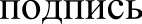 Директору MOY ДО«Городского центра технического творчества»Березенковой Ю.Б.проживающей (его) по адресу:ЗАЯВЛЕНИЕ.Прошу отчислить моего ребенка   	(фамилия имя отчество) 		г.р., обучающегося в объединении   	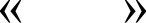 G (()) 	года.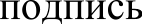 дата(наименование объединения)расшифровка подписи